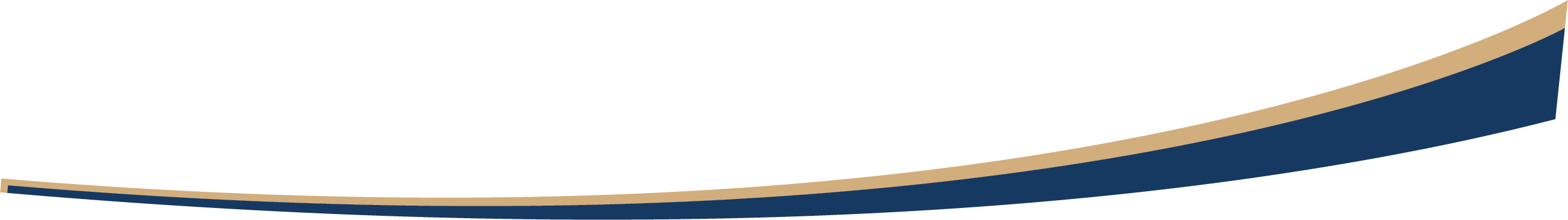 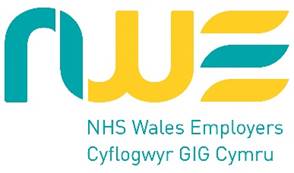 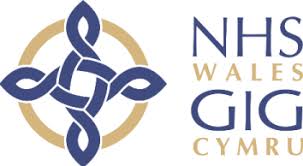 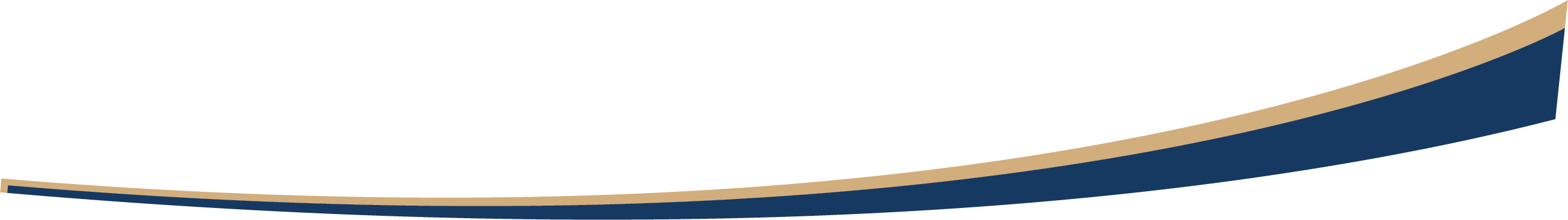 TEITL Y SWYDD		BAND 	Crynodeb o’r SwyddCrynodeb o’r SwyddCrynodeb o’r Swydd3 neu 4 datganiad bras am y prif ddyletswyddauXXXX3 neu 4 datganiad bras am y prif ddyletswyddauXXXX3 neu 4 datganiad bras am y prif ddyletswyddauXXXXYn gyfrifol i’r canlynol:Yn gyfrifol i’r canlynol:Yn gyfrifol i’r canlynol:Yn adrodd i’r:  Yn atebol i’r:  Yn atebol yn broffesiynol i:  Cyfrifoldebau a DyletswyddauCyfrifoldebau a DyletswyddauCyfrifoldebau a DyletswyddauMae'r llawlyfr gwerthuso swyddi yn glir iawn na ddylid ysgrifennu swydd-ddisgrifiadau gan ddefnyddio'r penawdau ffactor.  Fodd bynnag, efallai y bydd rhai o'r penawdau hyn yn ddefnyddiol i chi neu gallwch ddefnyddio'ch penawdau eich hun.  Gallwch naill ai eu gadael yn y swydd-ddisgrifiad neu eu tynnu allan wedyn.  Cofiwch nad oes rhaid i chi roi rhywbeth o dan bob pennawd os nad oes ei angen ar y swydd.Cynllunio a DylunioGwella a MonitroCyfathrebuClinigolAnghlinigolCyllid a ChyllidebRheolaeth, Arweinyddiaeth a/neu HyfforddiantDigidol a GwybodaethMae'r llawlyfr gwerthuso swyddi yn glir iawn na ddylid ysgrifennu swydd-ddisgrifiadau gan ddefnyddio'r penawdau ffactor.  Fodd bynnag, efallai y bydd rhai o'r penawdau hyn yn ddefnyddiol i chi neu gallwch ddefnyddio'ch penawdau eich hun.  Gallwch naill ai eu gadael yn y swydd-ddisgrifiad neu eu tynnu allan wedyn.  Cofiwch nad oes rhaid i chi roi rhywbeth o dan bob pennawd os nad oes ei angen ar y swydd.Cynllunio a DylunioGwella a MonitroCyfathrebuClinigolAnghlinigolCyllid a ChyllidebRheolaeth, Arweinyddiaeth a/neu HyfforddiantDigidol a GwybodaethMae'r llawlyfr gwerthuso swyddi yn glir iawn na ddylid ysgrifennu swydd-ddisgrifiadau gan ddefnyddio'r penawdau ffactor.  Fodd bynnag, efallai y bydd rhai o'r penawdau hyn yn ddefnyddiol i chi neu gallwch ddefnyddio'ch penawdau eich hun.  Gallwch naill ai eu gadael yn y swydd-ddisgrifiad neu eu tynnu allan wedyn.  Cofiwch nad oes rhaid i chi roi rhywbeth o dan bob pennawd os nad oes ei angen ar y swydd.Cynllunio a DylunioGwella a MonitroCyfathrebuClinigolAnghlinigolCyllid a ChyllidebRheolaeth, Arweinyddiaeth a/neu HyfforddiantDigidol a GwybodaethMANYLEB Y PERSONMANYLEB Y PERSONMANYLEB Y PERSONCymwysterau a GwybodaethCymwysterau a GwybodaethCymwysterau a GwybodaethHanfodolDymunolHanfodolDymunolHanfodolDymunolProfiadProfiadProfiadSgiliau a PhriodoleddauSgiliau a PhriodoleddauSgiliau a PhriodoleddauMae Sgiliau Cymraeg yn ddymunol ar lefelau 1 i 5 o ran deall, siarad, darllen ac ysgrifennu (dilëwch fel y bo'n briodol)Mae Sgiliau Cymraeg yn hanfodol ar lefelau 4 neu 5 o ran deall, siarad, darllen ac ysgrifennu yn Gymraeg (dilëwch fel y bo'n briodol)Mae Sgiliau Cymraeg yn ddymunol ar lefelau 1 i 5 o ran deall, siarad, darllen ac ysgrifennu (dilëwch fel y bo'n briodol)Mae Sgiliau Cymraeg yn hanfodol ar lefelau 4 neu 5 o ran deall, siarad, darllen ac ysgrifennu yn Gymraeg (dilëwch fel y bo'n briodol)Mae Sgiliau Cymraeg yn ddymunol ar lefelau 1 i 5 o ran deall, siarad, darllen ac ysgrifennu (dilëwch fel y bo'n briodol)Mae Sgiliau Cymraeg yn hanfodol ar lefelau 4 neu 5 o ran deall, siarad, darllen ac ysgrifennu yn Gymraeg (dilëwch fel y bo'n briodol)ArallArallArallCliriad Boddhaol Safonol/Manylach gan y Gwasanaeth Datgelu a Gwahardd gan gynnwys gwiriad Rhestr Waharddedig Oedolion/Plant (dilëwch fel y bo'n briodol)Cliriad Boddhaol Safonol/Manylach gan y Gwasanaeth Datgelu a Gwahardd gan gynnwys gwiriad Rhestr Waharddedig Oedolion/Plant (dilëwch fel y bo'n briodol)Cliriad Boddhaol Safonol/Manylach gan y Gwasanaeth Datgelu a Gwahardd gan gynnwys gwiriad Rhestr Waharddedig Oedolion/Plant (dilëwch fel y bo'n briodol)